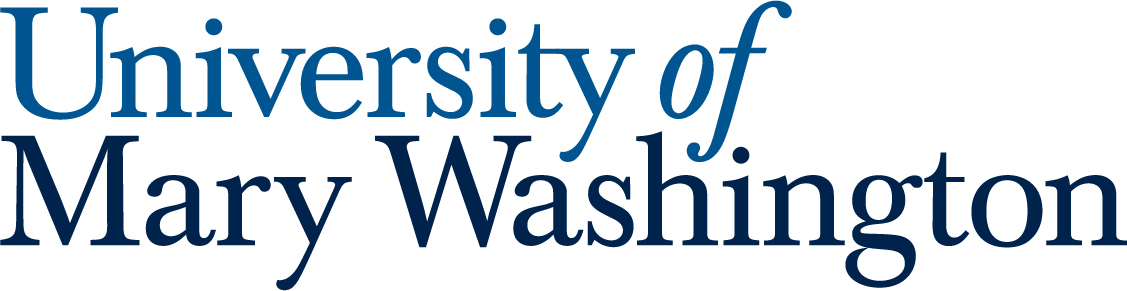 PETITION FOR EDUCATION ABROAD TRAVEL TO 
US DEPARTMENT OF STATE LEVEL 3 COUNTRYUniversity of Mary WashingtonCenter for International Education (CIE)
The United States Department of State (DoS) issues Travel Advisory Levels for each country in the world. The four levels are:Level 1 – Exercise normal precautionsLevel 2 – Exercise increased cautionLevel 3 – Reconsider travelLevel 4 – Do not travelThe University of Mary Washington (UMW) supports education abroad travel to destinations assigned Levels 1 & 2. Students and/or faculty and staff wishing to participate in a program and/or lead a program to a country assigned a Level 3 must complete this petition for special permission to travel against the UMW Policy on Education Abroad Travel.This petition form will be reviewed by the UMW Center for International Education (CIE) in collaboration with UMW Provost’s Office and relevant Academic Department (if applicable). UMW does not in any way support international travel to any country assigned DoS Travel Advisory of Level 4. Petition Forms should be returned to CIE in the following ways:	In-person (or interoffice mail): Lee Hall, 434	Email: cie@umw.edu Resources:Student Petition Form for Travel to Country with DoS Travel Advisory of Level 3Student Name:Banner ID: UMW Email: Cell Phone:Program Name: Primary Destination (city, country):	Secondary destinations:Date of Travel Advisory – Level 3 (as found on travel.state.gov): Language included in DoS Travel Advisory – Level 3:Address how you plan to remain safe considering the Travel Advisory indicators:If you are working with a host institution/organization, do they have a plan in plan for emergencies?  If yes, please attach their plan documentation. Detail your action plan should an emergency (political unrest, health, terrorism, etc.) situation arise (attach documentation, addendums, etc. as needed):    Do you have the support of your family in pursuing this international travel?  By signing below, you acknowledge and agree that you understand and assume the risks and liabilities associated with traveling internationally to a country listed with a DoS Travel Advisory of Level 3. Student Signature:Date:CIE Petition Evaluation (for CIE Staff Use Only)CIE Reviewer:Comments: CIE Petition Approval Signature:Date:Provost Petition Approval Signature:Date:US Department of Statehttps://travel.state.gov Explanation of DoS Travel Advisorieshttps://travel.state.gov/content/travel/en/international-travel/before-you-go/about-our-new-products.html US Center for Disease Controlhttps://www.cdc.gov/ World Health Organizationhttps://www.who.int/ Overseas Security Advisory Councilhttps://www.osac.gov/ 